23  Identidad y proyección de la IglesiaLo que deben saberlos pequeños (5 a 8) // los medianos (9 a 12) // los mayores  (12 a 18)   Desde la primera edad hay que enseñar a los niños a situarse en la Iglesia. Un niño no es capaz de diferenciar la idea de comunidad y la idea de edificio. El descubrimiento de la idea de grupo se puede lograr. Sobre todo si se tiene en cuenta que el niño siente miedo por la soledad y llora si no encuentra alguien mayor y fuerte parra defenderle.     El uso de símbolos y términos simbólicos, como "amigos de Jesús", "casa de Jesús" "equipo para rezar"... pueden ser suficientes, para iniciar el concepto de Iglesia    La idea de comunidad surge en la edad mediana, de 7 a 11 años, que precisamente se denomina etapa de la edad social. El niño en esta etapa evolutiva siente la necesidad de la compañía y diferencia bien la relación con iguales y la relación con lo mayores. Entiende la idea de comunidad y la idea de autoridad, que son los ingrediente de la idea de iglesia  Los adolescentes y los jóvenes llegan ya a una claridad de situaciones y, además de la de la idea de comunidad, incrementan los elementos diferenciadores: deportiva, vecinal, religiosa, laboral... La idea de situación: local, general, universal. Y la idea de vinculación: libre, obligada, temporal, duradera., En ese momento se entiende entonces perfectamente la realidad de la comunidad eclesial, incluso diferenciando claramente el sentido de parroquia, diócesis, iglesia universal;  y la idea de cuerpo místico y reino de Dios.    En la edad mediana, en la que la sociabilidad se mantiene como necesidad psicológica, la de los  8 a los 12 años, es cuando hay que acompañar en el descubrimiento de que la pertenencia a la Iglesia de Jesús. El niño sabe de una cosa es el grupo colegial y la comunidad de vecinos de los que puede ser la comunidad parroquial que se reune para celebrar un sacramento o despedir a u ser querido en un entierro.    El resaltar la alegría de ser cristiano no tanto por tener unos cuantos compañeros que lo son o el tener una familia que se define como cristiana cede el paso a la idea espiritual de que todos los seguidores de Jesús mantenemos unas conexiones de especial afinidad.    Desde esa plataforma se llega a la madurez eclesial, es decir al sentimiento y a la certeza de la pertenencia cristiana, de ser del pueblo de Dios, de ser miembro de la comunidad de Jesús, el cual permanece unido en medio de sus seguidores, lo cual sucedió después de que él marchó al cielo y sigue vigente a lo largo de los siglos. Eso es precisamente la Iglesia a los cual un adolescente y un joven de ideas sana sabe ser consciente y si el caso lo precisa  testimonial.  Es evidente que eso se inicia en la edad primera. Con niños pequeños, que con frecuencia tienen un hermanito que les sigue, es interesante hablar del bautismo como gran suerte que se tiene. Elaborar un certificado en el que consta padres, padrinos, fechas, patronos y otros datos es una cosa que les agrada y que puede constituir un excelente enlace o germen de iniciar en lo que es Iglesia   Es también ideal que se debe seguir  en la edad mediana cuando la necesidad de  amigos y compañeros puede servir para extender la relación comunitarios a los prójimos lejanos y mas distantes. Buen ejemplo puede ser el poner  los emigrantes como referencia de fraternidad de otros lugares del mundo.  El  adolescente y el joven tiene ya una postura definitiva respecto a la Iglesia. Pero es necesario purificar el sentido de los elementos que tienen que ver con ella: magisterio, jerarquía, clero, laicado, seglares, diócesis, parroquia, comunidad religiosa, monasterio, convento, concilio, sínodo.. y muchios término más que la cultura social exige aclarar.23 Las pertenencia a la Iglesia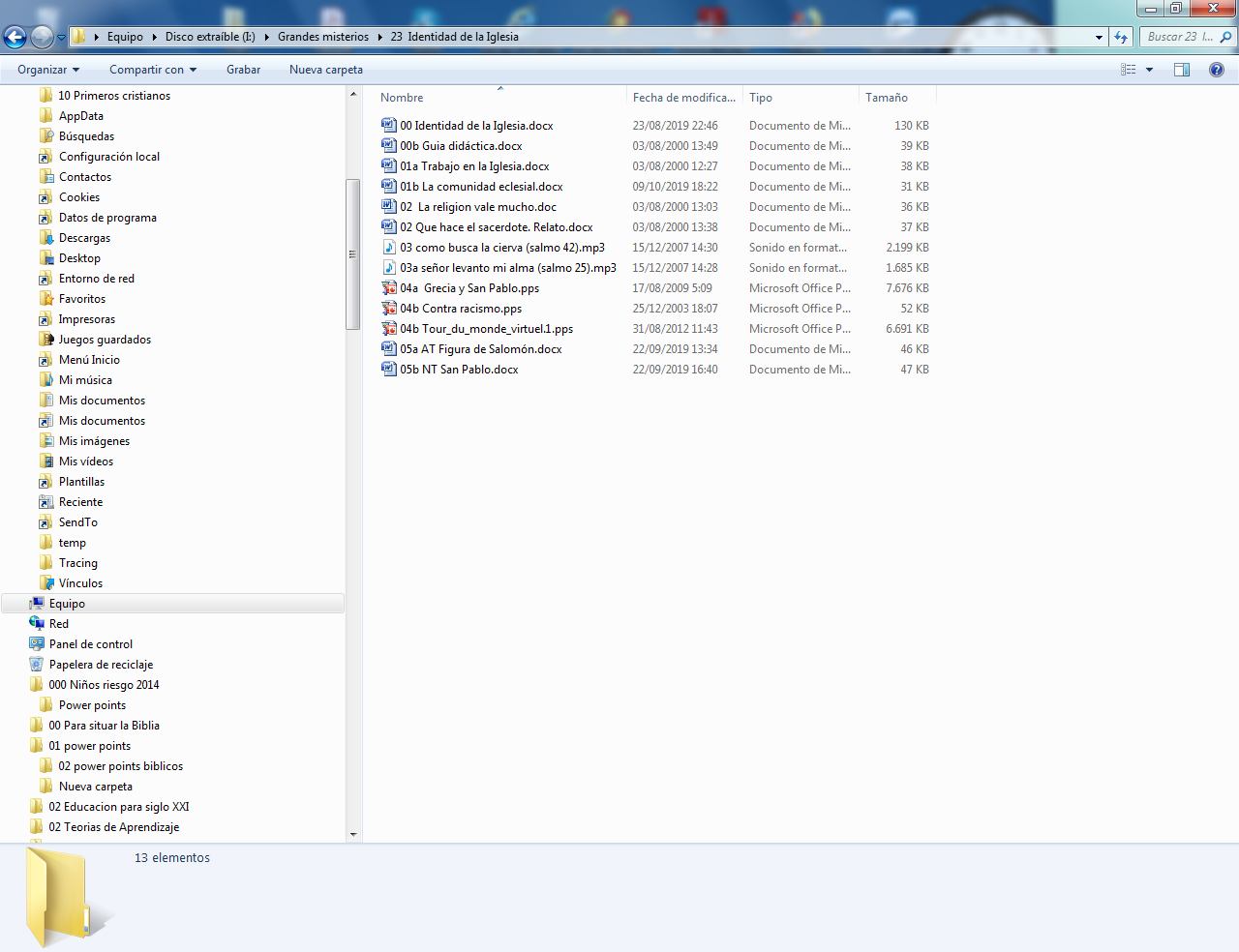     La Iglesia que Jesús quiso formar en el mundo fue un regalo dado a los hombres para ayudarles en el camino de la salvación. A sus primeros seguidores les invitó a formar parte de su grupo de amigos. "En adelante, ya no os llamaré siervos, pues el siervo no sabe lo va a hacer el Señor. Os llamaré amigos, porque os he dado a conocer lo que oí a mi Padre."  (Jn. 15.15-16)    Durante su vida de Profeta los fue preparando para que siguieran unidos cuando la hora de su partida llegara. Les prometió la fuerza del Espíritu Santo enviado por El mismo y por el Padre. Y les dispuso para que anunciaran el Reino de Dios en la tierra entera, pues para eso El había venido al mundo. "No me elegisteis vosotros a mi, soy yo el que os he elegido y destinado para marchéis y deis muchos frutos" (Jn. 15. 17)    Pero Jesús no pensaba sólo en la pequeña comunidad que le seguía de momento. En sus previsiones divinas sabía que su mensaje estaba destinado a llegar a todos los hombres. Por eso preparaba la gran familia que se formaría con todos los que, creyendo en su nombre, se irían añadiendo a sus seguidores a lo largo de los siglos y a lo ancho del mundo. "No te pido sólo por éstos, sino por todos aquellos que creerán en mi por medio de su palabra." (Jn. 17. 20-21)01 Poemas01a  La Iglesia y el trabajo fecundo  Los rasos que aluden a la iglesia, a la pertenencia de los miembros, a sus notas y distintivos que son muchos. Pero se recogen en versos muy dispares   1  Calos Ortiz. Trabajo en la Iglesia   2  Samuel A. Lillo. Las almas de los niños   3  Alberto Chiraldo. Felices   3  Arturo Borja Anderson .La común unión01b Los otros poemas eclesiales   1   Antonio Barceló. Desde el amor   2   Martin Lutero. Sostennos   3   Miguel Hernandez. Señor, envíanos   4   Joachim Neander. Despertad   5   Zaide C. de Ramón. Nunc olvidaré02 Relatos  Siempre por relatos nos permiten describir de manera simbólica lo que son las personas y lo que significan las tradiciones y las diversas experiencias. La experiencia del hombre increyente que llega a una isla donde hay muchos creyentes nos hace pensar en lo que vale la religión para un hombre o pueblo. Y como hoy encontramos cristianos en todas las partes del mundo 02a  La isla del antropófago    Un indígena ayuda a un viajero por ser cristiano. ¿Qué cosa más significativa puede haber que esta? Confrontar la opinión de los miembros del grupo sobre esta especial 02b La profesora que enseñaba religión     Conviene entender este relato como  alabanza a las clases de religión que enseñan y no sólo entretienen. Y hay que lograr  que los alumnos sean capaces de obtener una cultura suficientemente consistente. 03 Canciones  Canciones de Iglesia son todos los texto musicalizados que aluden a la comunidad de los seguidores de Jesús.  Las metáforas de animales abundan en a Biblia. Y en los profetas se emplean para designar un pueblo elegido por Dios. La Iglesia cristiana es la sucesora de ese pueblo anunciado. ¿Podemos explorar un poco y con discreción cómo es la formación religiosa de los presentes?03a Como busca la cierva. Salmo 42    De igual manera el cristiano debe buscar las aguas del espíritu que Jesús prometió03b Al Señor levanto mi alma Salmo 25   Y debe entender también que su alma tiene que elevarse a Dios04 Power points04a Grecia y San Pablo Dura 10 a 12 minutos      Recorrido  de todos los lugares significativos de la Isla Doce o quince de ellos salen en los Hechos de los Apóstoles y en las Cartas del Apóstol Pablo.      Este montaje es largo, unos 10 minutos. Y recuerda la estancia de S. Pablo en la Gracia romanizada de entonces. En Atenas quiso fundar una comunidad cristiana. Pero los atenienses eran demasiado orgullosos. Por eso marchó pronto a Corinto y allí sí que fundó una iglesia magnífica, en la que el estuvo año y medio animando y fortaleciendo.04b Contra el Racismo   Son 5 minutos de duración  En la Iglesia pueden entrar todas las razas y todos los estilos de hombres. El montaje alude, en seis minutos, al modo como se deben superar las discriminaciones raciales que tanto más han hechoe n la Historia   En el avión una racista se niega a viajar con un negro al lado. Y el negro tiene que pasar a primera clase para alejarle de la señora repugnantemente racista.04 c Vuelta al mundo 10  minutos.   Interesante flash de lugares bellos y significativos del mundo, en los cales hay la mitad en que la Iglesia ha creado tales maravillas (21 de las 70 imágenes que se proyectan) .    Y donde no alude la imagen a la Iglesia cristiana se convierten en estímulos o desafíos para que un día llegue alli el mensaje cristiano, la buena noticia05 Figuras bíblicas05a AT  Salomón El rey que construyó el templo.el mito de la sabiduría y de la justicia. el rey del que la arqueologia dice que no fue tan religioso como la Biblia le presenta.05b NT  San Pablo apóstol   El Apóstol San Pablo es, después de Jesús y de Maria, el mito de los cristianos a los largo de los dos mil años de cristianismo.